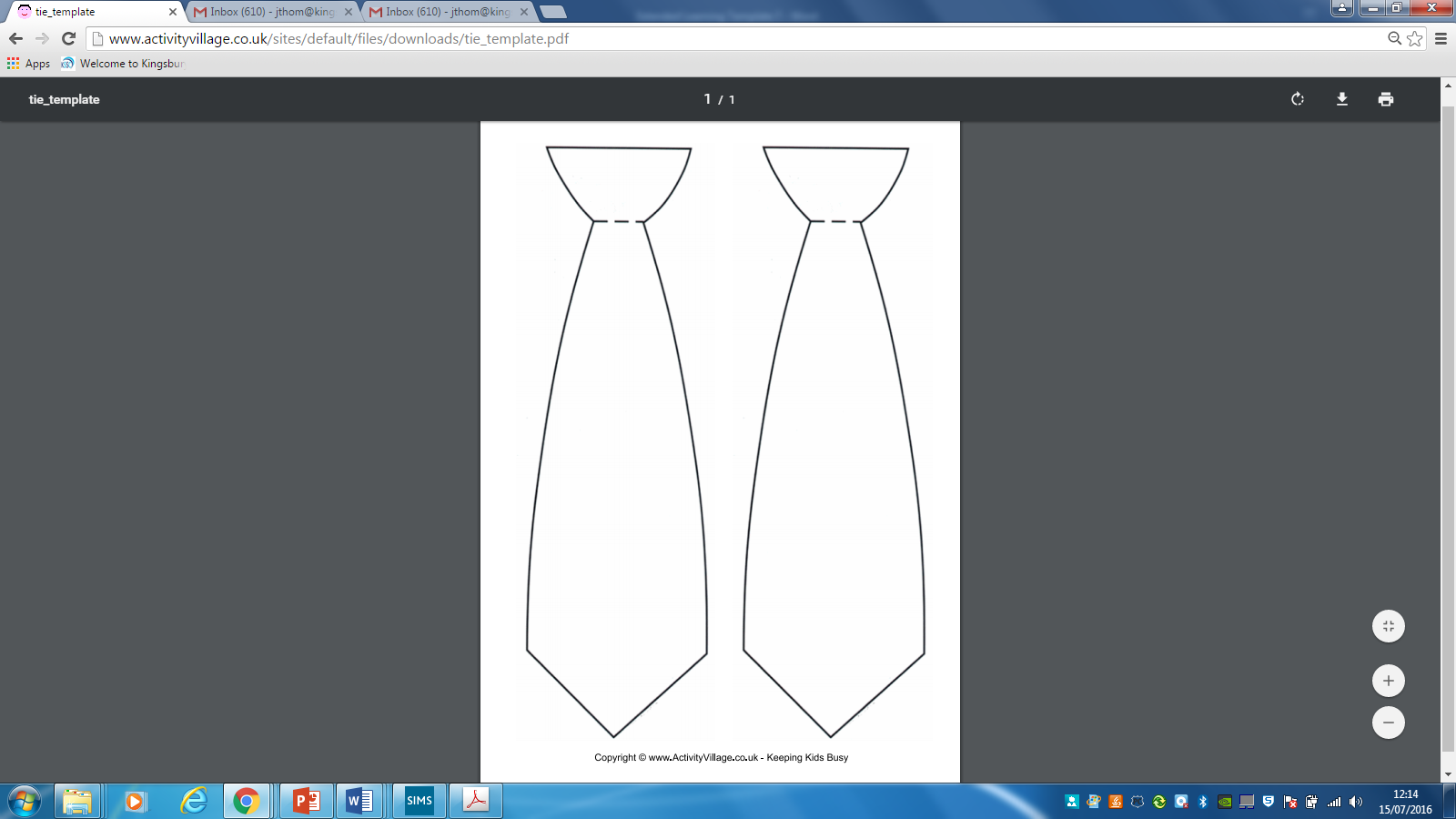 Autumn Term 2018:  Year 7 Design & Technology Extended Learning ActivityAutumn Term 2018:  Year 7 Design & Technology Extended Learning ActivitySet W/C:                                            Deadline W/C:Set W/C:                                            Deadline W/C:Key Question: How does a tie represent your belonging to a group or organisation?Students, people at work or at a special event wear ties to appear smart and professional. Ties can symbolise your belonging to a group through their colour and logo’s. Ties can be made using different materials and techniques.Your task:Research, design and make a tie. Choose either a novelty tie (novelty: original or unusual) or a school house tie (forests, colours).Key Question: How does a tie represent your belonging to a group or organisation?Students, people at work or at a special event wear ties to appear smart and professional. Ties can symbolise your belonging to a group through their colour and logo’s. Ties can be made using different materials and techniques.Your task:Research, design and make a tie. Choose either a novelty tie (novelty: original or unusual) or a school house tie (forests, colours).Further  ChallengeFurther  ChallengeEvaluate your tie designDesign a swing tagUse SWOM strategy (S – Strengths, W – weaknesses, O – opinions, M – modifications to evaluate your tieDesign a swing tag for your tie to be sold in a shop.Think about the shape of the tag, logo, price and materials. Cut out and decorate your tag.Useful ResourcesUseful ResourcesSee weblinks above for useful websites.See weblinks above for useful websites.